Gentile Genitore,la preghiamo di leggere con attenzione le righe, al fine di comprendere meglio cos’è l’attività di oratorio “Estate Ragazzi” (da qui detta “ER”), per la quale ha iscritto, o pensa di iscrivere, suo/a figlio/a.Estate Ragazzi non è un campo solare o un centro estivo, ma è un’esperienza educativa per i bambini e i ragazzi proposta dalla Parrocchia e conseguentemente un’attività di Culto e Pastorale, strutturata secondo i sussidi preparati dall’Ufficio di Pastorale Giovanile dell’Arcidiocesi di Bologna.Ci teniamo a sottolineare che è un’esperienza di Chiesa che vuole incontrare, educare, annunciare, aiutare a crescere attraverso: attività ludiche, momenti di preghiera e quant’altro possa favorire a vivere la giornata insieme. Per questo, Estate Ragazzi è un’attività confessionale della Chiesa Cattolica di Bologna che intende accogliere anche coloro che, pur non essendo cristiani-cattolici, accolgono il cammino da noi proposto.Proprio perché vuole essere una proposta ecclesiale ed educativa, ovviamente contestualizzata al tempo dato e alle sue finalità e metodologie, è una proposta fatta anche agli adolescenti che lo desiderano e si sono preparati ad essere coinvolti in ER come Animatori. Anche gli adolescenti, imparando a mettersi al servizio dei più piccoli, sviluppano e conoscono le loro capacità, si misurano nella loro pazienza, disponibilità e capacità di donare tempo e creatività, avendo così occasione di vivere un’esperienza di Chiesa e di Vangelo, vissuta nel mettersi al servizio dei più piccoli.PERCHÉ QUESTA SOTTOLINEATURA?L’esperienza ci insegna che molti genitori intendono ER solo come un servizio a motivo del fatto che il lavoro non permette la custodia dei propri figli. In ciò non si vede nulla di male, ma ER non è nata per svolgere questo servizio - per questo non è un campo estivo comunale (campo solare) -, ma è sorta come luogo oratoriano di vita per aiutare a crescere. Per questo motivo in ER il tempo è organizzato, i giochi pensati e vi è proposta una storia che vuole donare un messaggio che porti ad approfondire l’esperienza quotidiana alla luce del Vangelo.Il genitore che sceglie ER, lo faccia percependo queste impostazioni di fondo e non ragionando sulle logiche di utilità, servizio, economia, ecc. Ed è per questo che al genitore si chiede di collaborare, non solo nella condivisione della proposta, ma nell’accoglienza delle regole necessarie alla gestione di un’attività complessa e finalizzata come lo è Estate Ragazzi.PERTANTO VI CHIEDIAMO DI ...Accettare che ER non è un parcheggio per i propri figli, che porto quando ne ho bisogno e vengo a prendere quando non vi ho necessità; ma un luogo nel quale si desidera far vivere al proprio figlio/a un’esperienza di Chiesa.Affinché tutto possa funzionare, si richiede la puntualità negli orari di ENTRATA e di USCITA (né prima, né dopo tali orari, perché si crea problema - eventuali e limitate eccezioni si fanno presenti agli educatori responsabili -).Non servono soldi o giochi, in quanto ai ragazzi viene già dato tutto; pertanto non si lascino ai ragazzi soldi, cose preziose, ecc (la Parrocchia non risponde in caso di danni, furti o altro).Non serve il cellulare (la Parrocchia non risponde in caso di danni, furti o altro).Accettare che in ER non esistono dei “PICCOLI PRINCIPI”, piccoli re, ma ragazzi insieme ad altri ragazzi che imparano condividendo e collaborando in ogni momento e attività della giornata, costruendo un clima in cui regna l’accoglienza, la valorizzazione e il sostegno di ognuno. È richiesta fiducia in alcune scelte, come la divisone nelle squadre, le proposte di giochi e attività che verranno fatti, così come eventuali provvedimenti educativi alla luce di avvenimenti che non sono secondo lo spirito di ER.Leggere gli avvisi nella bacheca per capire cosa occorre ai propri figli per il giorno dopo o apprendere gli orari eventualmente differenti.Essere puntuali nei pagamenti del rimborso spese settimanale in quanto tutto (pullman, animatori delle attività extra oratorio, pranzo, ecc) viene pagato con le quote.In caso di problemi, necessità, fatiche, ecc (che inevitabilmente ci possono essere quando si ha a che fare con il mondo dei piccoli), parlare ESCLUSIVAMENTE con il Sacerdote o il Coordinatore [mettere nome], e non direttamente con gli animatori.Si richiede di compilare solo in forma scritta (non “dirlo a voce”) eventuali autorizzazioni al ritiro del minore da parte di persone differenti dal genitore/tutore.Vi chiediamo di segnalare eventuali problematiche relative alla salute del minore, comprese eventuali intolleranze o allergie a cibi, medicine o ad altro.Se ci aiuterete, ciò permetterà a ER di essere una bella esperienza estiva.Grazie della collaborazione.Il Parroco e il Coordinatore dell’Oratorio “Estate Ragazzi 2022”Si deve dare copia dell’iscrizione al genitoreDati generaliDati dei genitoriContatti alternativi in caso di emergenzaDICHIARIAMOdi aver preso visione del programma delle attività di Oratorio “Estate Ragazzi 2022” organizzato dalla Parrocchia di [inserire nome Parrocchia], di ritenerlo adeguato all’interesse di nostro figlio/a e di accettarlo in ogni suo specifico punto;di essere a conoscenza che durante l’orario di apertura degli ambienti della Parrocchia e dell’Oratorio, nostro figlio/a potrà entrare ed uscire esclusivamente sotto la nostra esclusiva responsabilità;che nostro figlio/a potrà uscire durante l’orario di apertura degli ambienti della Parrocchia e dell’Oratorio, accompagnato solo da noi genitori; altri adulti da noi autorizzati verranno comunicati unicamente in forma scritta con allegato documento d’identità;di essere a conoscenza che l’attività di Oratorio “Estate Ragazzi 2022” proposta dalla Parrocchia di [inserire nome Parrocchia] è un’attività proposta da un Ente Ecclesiastico civilmente riconosciuto e ha la finalità di Culto e Pastorale (L. 222/1985 art. 16 lett. a)), direttamente proposta ai bambini e ragazzi con un fine di carattere educativo. E, pertanto, ci impegniamo a collaborare affinché nostro figlio/a rispetti tale fine e non tenga atteggiamenti non conformi all’ambiente e allo stile richiesto. In caso mi venisse segnalato dal Sacerdote, Coordinatore ER 2022 e suoi collaboratori (responsabili in loco) un atteggiamento non conforme, mi impegno a valutare insieme ad essi l’eventuale sospensione del minore dall’attività di ER al solo fine educativo. In questo caso l’Ente Ecclesiastico provvederà a non richiedere o a rimborsare il rimborso spese versato o da versare, corrispondente alla parte non utilizzata a causa dei giorni di sospensione.sotto la nostra responsabilità, che nostro figlio/a è in buono stato di salute psicofisica, non presenta controindicazioni alla pratica di attività sportiva non agonistica e di essere, quindi, idoneo a svolgere ogni attività di “Estate Ragazzi 2022”;che nostro figlio/a ha alla data odierna le allergie/intolleranze alimentari sotto eventualmente segnalate;di manlevare e tener indenne la Parrocchia, il Sacerdote, il Coordinatore ER 2022 e i suoi collaboratori da ogni responsabilità e conseguenza (i) di quanto possa accadere prima, durante e dopo le attività sportive; (ii) di eventuali omissioni e/o errori, imprecisioni nelle dichiarazioni di cui alla tabella “INFORMAZIONI CHE IL GENITORE/TUTORE RITIENE IMPORTANTE SEGNALARE”; (iii) in caso di infortunio di nostro figlio/a nel corso di attività correlate a questa attività, a condizione che siano state osservate le normali procedure di sicurezza; (iv) derivante dall’irregolare comportamento di nostro figlio/a; (v) civile e penale per eventuali incidenti o danni che nostro figlio/a dovesse arrecare a persone o cose durante il campo per motivi non imputabili alla parrocchia stessa, rinunciando in questo caso ad ogni rivalsa nei confronti della stessa e con l’obbligo del risarcimento dei danni provocati dal ragazzo/a; (vi) eventuali usi illeciti di terzi del materiale fotografico e video realizzato come da punto xiii) che segue; (vii) derivante dagli interventi di pronto soccorso eseguiti dal personale terzo incaricato su nostro figlio/a.AUTORIZZIAMOnostro figlio/a a partecipare alle attività che si svolgeranno al di fuori degli ambienti parrocchiali, tra cui - a titolo esemplificativo - uscite brevi, visite guidate e viaggi di istruzione e/o di integrazione culturale, artistico e monumentale, come meglio dettagliate nel programma, ritenendo anch’esse adeguate;nostro figlio/a a prendere parte alle attività proposte da “Estate Ragazzi 2022” organizzato dalla Parrocchia di [inserire nome Parrocchia], quali - a titolo di esemplificativo e non limitativo -: piscina, canoa, arrampicata su parete, tiro con l’arco, passeggiate in montagna, giochi con acqua ed in parchi acquatici, giochi sportivi non a carattere agonistico, attività di laboratorio e qualsiasi attività elencata nel programma che verrà consegnato e/o esposto in bacheca all’inizio o nei giorni dell’attività di Oratorio “Estate Ragazzi 2022”;il Sacerdote, il Coordinatore ER 2022 e i suoi collaboratori (responsabili in loco), ad assumere tutte le iniziative che riterranno necessarie per garantire la sicurezza di tutti i partecipanti e la buona riuscita delle attività;il Sacerdote, il Coordinatore ER 2022 ed i suoi collaboratori ad impedire a nostro figlio/a ogni attività che possa ritenersi pericolosa o comunque inopportuna per quest’ultimo oltre che ad intervenire e a mettere in atto ogni comportamento utile, in caso di contrasto o problematiche insorte in relazione a nostro figlio/a;il Sacerdote, il Coordinatore ER 2022 ed i suoi collaboratori a interrompere e/o vietare la partecipazione di nostro/a figlio/a alle diverse attività di oratorio estivo, nonché la semplice permanenza negli ambienti oratoriani, quando questo provvedimento sia ritenuto necessario per custodire il significato educativo dell’attività e degli spazi o per evitare che siano ripetuti comportamenti inammissibili;In caso di pronto intervento necessario, i trattamenti medici e chirurgici, l’esecuzione di radiografie, esami, anestesie e altre procedure mediche e/o ospedaliere che possano essere effettuate o prescritte dal medico curante e/o dal personale paramedico verso nostro figlio/a. Resta inteso che il Sacerdote, il Coordinatore ER 2022 ed i suoi collaboratori faranno il possibile per contattarci immediatamente ai numeri sopra indicati.In caso di firma di un solo genitore:Il sottoscritto, consapevole delle conseguenze amministrative e penali per chi rilasci dichiarazioni non corrispondenti a verità, ai sensi del D.P.R. 445 del 2000, dichiara di aver effettuato la scelta/richiesta in osservanza delle disposizioni sulla responsabilità genitoriale di cui agli artt. 316, 337 ter e 337 quater del codice civile, che richiedono il consenso di entrambi i genitori”. Pertanto, con la presente sottoscrizione, mi assumo la responsabilità di informare – prima della firma – il genitore separato, divorziato, o che semplicemente non firma, il presente modulo di tutto quanto sopra. Per tali ragioni manlevo espressamente da qualsivoglia pretesa o richiesta di ogni genere la Parrocchia e la Diocesi dall’omessa informazione al genitore separato, divorziato o che non ha sottoscritto il presente modulo.Per questo richiediamo che nostro figlio/a/il minore, sia iscritto/a all’attività di Oratorio con finalità di Culto e Pastorale (L. 222/1985 art. 16 lett. a)), presso la Parrocchia di [inserire nome Parrocchia], come segue:[Si eliminino le settimane o le proposte (pasto/non pasto) non previste. Le tabelle Altro possono essere utilizzate per altri servizi proposti (es. tempo di accoglienza/custodia mattutina pre-ER)]Informazioni che il genitore/tutore ritiene importante segnalareLa necessità di fornire questi dati particolari è necessaria per lo svolgimento del programma di “Estate Ragazzi 2022” in massima sicurezza.L’omessa, mancante, inesatta o tardiva segnalazione di notizie particolari (quali, ad esempio, allergie, patologie e/o intolleranze) nel presente modulo, comporta automaticamente l’esonero da qualsivoglia responsabilità - sia civile che penale - della Diocesi, della Parrocchia nonché dei relativi soggetti ivi operanti (quali il Sacerdote, il Coordinatore ER 2022 e i suoi collaboratori).Informativa relativa alla tutela della riservatezza,in relazione ai dati personali raccolti per le attività educative della parrocchiaRaccolta dati per le attività estive 2022 per i ragazzi e gli adolescenti (art. 16, L. n. 222/85) promosse dalla Parrocchia di [inserire nome Parrocchia].Tenuto conto di quanto previsto dall’art. 91 del Regolamento UE 679/2018, il trattamento dei dati personali da Voi conferiti compilando il presente modulo è soggetto al Decreto Generale della CEI “Disposizioni per la tutela del diritto alla buona fama e alla riservatezza dei dati relativi alle persone dei fedeli, degli enti ecclesiastici e delle aggregazioni laicali” del 25 maggio 2018.Ai sensi degli articoli 6 e 7 del Decreto Generale CEI si precisa che:TITOLARE DEL TRATTAMENTO: il titolare del trattamento è l’ente Parrocchia di [inserire nome Parrocchia], con sede in [inserire indirizzo], legalmente rappresentata dal parroco pro tempore.CONTATTO DEL TITOLARE: per contattare il titolare del trattamento può essere utilizzata la mail [inserire mail].CATEGORIA DI DATI TRATTATI: dati personali del minore iscritto, dei genitori e/o del tutore legale e di eventuali accompagnatori delegati. Potranno essere trattati, altresì, i cosiddetti dati particolari del minore ove indicati nel presente modulo o ove ritenuto necessario per il regolare svolgimento dell’attività estiva 2022, tra cui i dati relativi allo stato di salute e di carattere religioso.FINALITÀ: i dati da Voi conferiti sono richiesti e saranno trattati unicamente per organizzare l’attività “Estate Ragazzi 2022” promossa dalla Parrocchia di [inserire nome Parrocchia]. In particolare a) all’espletamento delle procedure di iscrizione, amministrative e di legge per “Estate Ragazzi 2022”; b) al corretto e completo svolgimento di tutte le attività ricreative ed educative previste da “Estate Ragazzi 2022”; c) alla diversificazione degli alimenti da somministrare al minore durante le merende, qualora il minore abbia particolari esigenze e/o allergie e/o intolleranze alimentari; d) alla diversificazione delle attività di gioco e/o motorie qualora il  minore abbia particolari patologie e/o disabilità o altre esigenze mediche, di carattere psichico o fisico, tali da richiedere particolari accortezze nello svolgimento delle predette attività; e) a far sì che gli animatori sappiano come reagire e comportarsi nel caso in cui il minore soffra di allergie o altre patologie che richiedano un pronto intervento allorché esse si manifestino; f) riprese audio-video-fotografiche. La realizzazione di questi trattamenti costituisce una condizione necessaria affinché l’interessato possa usufruire del servizio in esame.I medesimi dati non saranno comunicati a soggetti terzi, fatto salvo l’ente Arcidiocesi di Bologna, eventuali terzi necessari per lo svolgimento dell’attività e le altre persone giuridiche canoniche, se e nei limiti previsti dall’ordinamento canonico, che assumono la veste di contitolari del trattamento. L’elenco di eventuali responsabili del trattamento è visionabile su richiesta dell’interessato.BASE GIURIDICA: la base giuridica per i trattamenti di cui all’art. 4) lettere da a) ad e) è l’esecuzione del contratto di cui l’interessato è parte, ossia la regolare esecuzione delle attività di “Estate Ragazzi 2022”. La base giuridica del trattamento di cui all’art. 4) lettera f) (riprese audio-video-fotografiche) è il consenso.MODALITÀ DEL TRATTAMENTO: il trattamento sarà effettuato sia su supporto cartaceo che con modalità telematiche, con l’ausilio di moderni sistemi informatici e con modalità manuali, unicamente ad opera di soggetti a tal fine espressamente incaricati. Il trattamento avverrà con logiche e mediante forme di organizzazione dei dati strettamente correlate agli obblighi, ai compiti od alle finalità di cui sopra. Il titolare del trattamento utilizza misure tecniche ed organizzative per proteggere i dati in suo possesso da manipolazioni, perdita, distruzione e contro l’accesso da parte di persone non autorizzate. Le misure di sicurezza vengono costantemente migliorate in base allo sviluppo tecnologico.Il conferimento dei dati di cui al punto 4, lettere da a) ad e) è necessario per l’esecuzione dei servizi e delle attività di “Estate Ragazzi 2022”. Il conferimento dei dati di cui al punto 4, lett. f) è facoltativo.I dati conferiti saranno conservati fino al termine dell’attività di “Estate Ragazzi 2022”; alcuni dati potranno essere conservati anche oltre tale periodo se e nei limiti in cui tale conservazione risponda ad un legittimo interesse della Parrocchia di [inserire nome Parrocchia].AMBITO DI COMUNICAZIONE E DIFFUSIONE: i dati personali e particolari del minore saranno trattati da soggetti autorizzati all’assolvimento di tali compiti, debitamente nominati responsabili o incaricati del trattamento, dotati di misure di sicurezza atte a garantire la riservatezza dei soggetti interessati cui i dati si riferiscono e ad evitare l’indebito accesso a soggetti terzi o a personale non autorizzato. Qualora fosse necessario, i dati raccolti potranno essere comunicati, nei limiti strettamente pertinenti agli obblighi, ai compiti o alle finalità di cui al punto 4, a soggetti pubblici o privati ovvero alle Autorità competenti per finalità di prevenzione, accertamento o repressione dei reati, con l’osservanza delle norme che regolano la materia. Nessun dato verrà diffuso.L’interessato può chiedere alla Parrocchia di [inserire nome Parrocchia] l’accesso ai dati personali (propri e del minore), la rettifica o la cancellazione degli stessi, la limitazione del trattamento che lo riguarda, oppure può opporsi al loro trattamento; tale richiesta avrà effetto nei confronti di tutti i contitolari del trattamento.L’interessato può, altresì, proporre reclamo all’Autorità di controllo. Resta fermo quanto disciplinato dall’art. 8 § 8 del Decreto Generale CEI 2018.Autorizziamo il trattamento dei dati personali di nostro figlio/a per la finalità di cui al punto 4) lettera f), ossia per la realizzazione di fotografie, audio e video durante lo svolgimento delle attività di “Estate Ragazzi 2022” e l’utilizzo di tali immagini e video sul giornalino della Parrocchia, sulle pubblicazioni della Diocesi e/o sui canali social riferibili agli stessi.In caso di firma di un solo genitore:Il sottoscritto, consapevole delle conseguenze amministrative e penali per chi rilasci dichiarazioni non corrispondenti a verità, ai sensi del D.P.R. 445 del 2000, dichiara di aver effettuato la scelta/richiesta in osservanza delle disposizioni sulla responsabilità genitoriale di cui agli artt. 316, 337 ter e 337 quater del codice civile, che richiedono il consenso di entrambi i genitori”. Pertanto, con la presente sottoscrizione, mi assumo la responsabilità di informare – prima della firma – il genitore separato, divorziato, o che semplicemente non firma, il presente modulo di tutto quanto sopra. Per tali ragioni manlevo espressamente da qualsivoglia pretesa o richiesta di ogni genere la Parrocchia e la Diocesi dall’omessa informazione al genitore separato, divorziato o che non ha sottoscritto il presente modulo.Autorizzazione alle riprese audio-video-fotograficheFatto salvo quanto previsto nell’allegata informativa privacy, noi sottoscrittiAUTORIZZIAMOil Sacerdote, il Coordinatore ER 2022 e i suoi collaboratori (responsabili in loco), a fotografare, filmare o effettuare registrazioni audio-video-sonore del minore per ragioni connesse all’attività di oratorio come documentazione dell’attività stessa. Autorizzo altresì l’utilizzo del materiale fotografico e audio-video-sonoro per eventuali pubblicazioni promosse dalla Parrocchia di [inserire nome Parrocchia] e dell’Arcidiocesi di Bologna, sul sito web della Parrocchia di [inserire nome Parrocchia] e dell’Arcidiocesi di Bologna, nei mezzi radio-televisivi di proprietà dell’Arcidiocesi di Bologna o prodotti dall’Arcidiocesi di Bologna, al solo fine di rendere partecipe la comunità cristiana e la cittadinanza delle diverse attività promosse dalla Chiesa.Dato l’interesse “storico” della Parrocchia ad archiviare le immagini dei bambini che, nel corso del tempo, l’hanno frequentata, dette immagini saranno eliminate soltanto a fronte di specifica richiesta da parte dei genitori o del bambino/a una volta divenuto/a maggiorenne. Qualora si desideri che il/la proprio/a figlio/a non compaia in registrazioni audio e/o foto e/o video e/o che questi non vengano diffusi, è consigliabile avvertire per iscritto l’Ente di modo che gli animatori possano prendere tutti gli accorgimenti necessari atti ad evitare la presenza del/della bambino/a in foto e video in  occasione di competizioni, manifestazioni o particolari attività, comunque sempre relative ad iniziative inerenti l’offerta educativa di “Estate Ragazzi 2022” (quali ad esempio - a titolo esemplificativo - attività di laboratorio, visite guidate, progetti, premiazioni, partecipazioni a gare, concerti, ecc.) in cui foto e riprese avranno luogo. Diversamente, si informa che sarà addebitato ai genitori (i quali esigano la non riconoscibilità del volto del/della proprio/a figlio/a) il costo necessario all’oscuramento del volto dalle foto e/o di ogni mezzo informatico manipolativo del file multimediale (es. pixellatura).I sottoscritti dichiarano di aver preso visione e di accettare quanto previsto nel presente modulo d’iscrizione ed in particolare nelle sezioni: (vii) manleva e limitazione di responsabilità; (x) interventi necessari; (xiii) trattamenti di pronto intervento; (xiv) consenso alle riprese audio-video-fotografiche ed utilizzo del materiale.In caso di firma di un solo genitore:Il sottoscritto, consapevole delle conseguenze amministrative e penali per chi rilasci dichiarazioni non corrispondenti a verità, ai sensi del D.P.R. 445 del 2000, dichiara di aver effettuato la scelta/richiesta in osservanza delle disposizioni sulla responsabilità genitoriale di cui agli artt. 316, 337 ter e 337 quater del codice civile, che richiedono il consenso di entrambi i genitori”. Pertanto, con la presente sottoscrizione, mi assumo la responsabilità di informare – prima della firma – il genitore separato, divorziato, o che semplicemente non firma, il presente modulo di tutto quanto sopra. Per tali ragioni manlevo espressamente da qualsivoglia pretesa o richiesta di ogni genere la Parrocchia e la Diocesi dall’omessa informazione al genitore separato, divorziato o che non ha sottoscritto il presente modulo.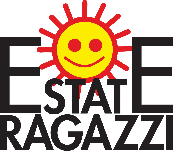 Informativa ai genitori che hanno scelto per i loro figlil’attività di Oratorio “Estate Ragazzi 2022”organizzata dalla Parrocchia [inserire nome Parrocchia]LOGOparrocchiaModulo di iscrizioneall’attività di Oratorio “Estate Ragazzi 2022”organizzata dalla Parrocchia [inserire nome Parrocchia]LOGOparrocchiaNoi sottoscrittiNomi dei genitori/tutore legaleNomi dei genitori/tutore legaleNomi dei genitori/tutore legaleNomi dei genitori/tutore legaleNomi dei genitori/tutore legaleNomi dei genitori/tutore legaleIdentificati con documentiCarta d’identità e numero (si specifici il Comune); oppure Passaporto e numeroCarta d’identità e numero (si specifici il Comune); oppure Passaporto e numeroCarta d’identità e numero (si specifici il Comune); oppure Passaporto e numeroCarta d’identità e numero (si specifici il Comune); oppure Passaporto e numeroCarta d’identità e numero (si specifici il Comune); oppure Passaporto e numeroCarta d’identità e numero (si specifici il Comune); oppure Passaporto e numeroDOMANDIAMOche nostro figlio/il minore di cui dichiaro di avere la tutela legale sia iscritto all’attività di Oratorio “Estate Ragazzi 2022”, presso il Vostro Ente Ecclesiastico. Pertanto fornisco i seguenti dati:DOMANDIAMOche nostro figlio/il minore di cui dichiaro di avere la tutela legale sia iscritto all’attività di Oratorio “Estate Ragazzi 2022”, presso il Vostro Ente Ecclesiastico. Pertanto fornisco i seguenti dati:DOMANDIAMOche nostro figlio/il minore di cui dichiaro di avere la tutela legale sia iscritto all’attività di Oratorio “Estate Ragazzi 2022”, presso il Vostro Ente Ecclesiastico. Pertanto fornisco i seguenti dati:DOMANDIAMOche nostro figlio/il minore di cui dichiaro di avere la tutela legale sia iscritto all’attività di Oratorio “Estate Ragazzi 2022”, presso il Vostro Ente Ecclesiastico. Pertanto fornisco i seguenti dati:DOMANDIAMOche nostro figlio/il minore di cui dichiaro di avere la tutela legale sia iscritto all’attività di Oratorio “Estate Ragazzi 2022”, presso il Vostro Ente Ecclesiastico. Pertanto fornisco i seguenti dati:DOMANDIAMOche nostro figlio/il minore di cui dichiaro di avere la tutela legale sia iscritto all’attività di Oratorio “Estate Ragazzi 2022”, presso il Vostro Ente Ecclesiastico. Pertanto fornisco i seguenti dati:DOMANDIAMOche nostro figlio/il minore di cui dichiaro di avere la tutela legale sia iscritto all’attività di Oratorio “Estate Ragazzi 2022”, presso il Vostro Ente Ecclesiastico. Pertanto fornisco i seguenti dati:MFCognome del minoreCognome del minoreNome del minoreSessoSessoLuogo e Data di nascitaLuogo e Data di nascitaCodice fiscaleCodice fiscaleCodice fiscaleCodice fiscaleIndirizzoIndirizzoCittà, CAP, PaeseCittà, CAP, PaeseCittà, CAP, PaeseCittà, CAP, PaeseCognome e Nome del PadreCognome e Nome del PadreCognome e Nome del PadreCognome e Nome della MadreCognome e Nome della MadreCognome e Nome della MadreIndirizzoIndirizzoIndirizzoIndirizzoIndirizzoIndirizzoCittà, CAP, PaeseCittà, CAP, PaeseCittà, CAP, PaeseCittà, CAP, PaeseCittà, CAP, PaeseCittà, CAP, PaeseTel. abitazioneCellulareTel. abitazioneCellulareemailemailemailemailemailemailContatto principale in caso di emergenzaContatto principale in caso di emergenzaContatto principale in caso di emergenzaContatto secondario in caso di emergenzaContatto secondario in caso di emergenzaContatto secondario in caso di emergenzaTel. abitazioneCellulareTel. abitazioneCellulare____________________, lì __________Luogo e DataFirma di entrambi i genitori/tutore____________________, lì __________Luogo e DataFirma dei genitori/tutoreSettimane sceltecon pastosenza pastouscita da soloAltroAltro6 - 10 Giugno 202213 - 17 Giugno 202220 - 24 Giugno 202227 Giugno - 1 Luglio 2022Intendiamo segnalare al Sacerdote, il Coordinatore ER 2022 e i suoi collaboratori (responsabili in loco), le seguenti notizie particolari che riguardano il minore:Intendiamo segnalare al Sacerdote, il Coordinatore ER 2022 e i suoi collaboratori (responsabili in loco), le seguenti notizie particolari che riguardano il minore:Patologie ed eventuali terapie in corsoAllergie e intolleranze (anche agli alimenti)Altro che si ritiene importante segnalare____________________, lì __________Luogo e DataFirma dei genitori/tutore____________________, lì __________Luogo e DataFirma dei genitori/tutore____________________, lì __________Luogo e DataFirma del genitore/tutore____________________, lì __________Luogo e DataFirma dei genitori/tutore____________________, lì __________Luogo e DataFirma dei genitori/tutore____________________, lì __________Luogo e DataFirma del genitore/tutore